ДЕКЛАРАЦИЯ
Подписани/а/ят/та: …………………………….................................................                                                                                       (трите имена)Родител на: ………………………………………………………….. от ……….. клас                                                                                      (трите имена)                                                Декларирам,че доброволно и информирано давам изричното си съгласие  Средно училище „Св. Св. Кирил и Методий“ – гр. Средец, обл. Бургас  да обработва личните данни на детето ми през време на обучението му в училището, чрез автоматизирани системи и/или на хартия с цел: попълване на училищната документация;възможност за връзка между родител и училище;опазване живота и здравето на детето ми;оказване на личностна подкрепа.Уведомен(а) съм, че:- Категориите лични данни, които ще бъдат обработвани на основата на моето съгласие, са:1. физическа идентичност: - лични данни на детето ми – ЕГН, дата на раждане, месторождение, пол, националност, постоянно и обичайно местоживеене, адрес и телефон;- обучение – клас, група, форма на обучение, вид, прием след клас;- други данни - записан в книгата за подлежащите, издадени документи;2. икономическа идентичност:- данни за родителите – месторабота, служебен адрес, телефон за връзка, мейл.- имена на родители, ЕГН, друг домашен адрес, професия, служебен телефон, образователно ниво.3. здравна идентичност, здравно състояние на детето – особености, прекарани заболявания, алергии, хронични заболявания;личен лекар – име и фамилия, специалност, телефон за връзка, емейл.4. други, допълнителни данни: - учебен план, подава се/не се подава в НАП, детето ми пътува/не пътува до училището, второгодник, стипендия, СОП, ресурсно подпомагане, предишно училище/детска градина, здравно осигуряване.- Достъп до личните ми данни и на детето ми ще имат: учителите и служителите в Средно училище „Св. Св. Кирил и Методий“ – гр. Средец, обл. Бургас  , служители в РУО – Бургас и МОН;- Личните ми данни ще бъдат съхранявани в срок  докато детето ми учи в Средно училище „Св. Св. Кирил и Методий“ – гр. Средец, обл. Бургас  ;- След срока на съхранение личните ми данни ще бъдат унищожени по следния ред:• данни на хартия – чрез архивиране или нарязване с шредер машина;• електронни данни – чрез изтриване от електронната база данни.Запознат(а) съм с правата си на субект на лични данни, а именно право на:- достъп до личните ми данни;- коригиране (ако данните са неточни);- изтриване (право „да бъда забравен“);- ограничаване на обработването;-преносимост на личните ми данни между отделни администратори;- възражение срещу обработването на личните ми данни;- жалба до надзорен орган;- защита по съдебен или административен ред в случай, че правата ми на субект на данни са били нарушени.Декларатор:......................................... (подпис)
Имена: ..........................................................................

Дата: ............................. 2021 година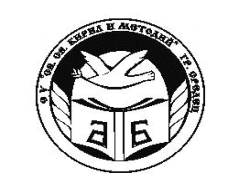 МИНИСТЕРСТВО  НА  ОБРАЗОВАНИЕТО  И НАУКАТАСУ „Св.св.Кирил и Методий” гр. Средец, обл.Бургасул. „В.Коларов” 168    тел./факс 05551/ 31-60-директор; 36-02- ЗДУД;36-65- канцелария; eл.поща- sou_sredec@ abv.bg; sait: www.susredets.org